产品特性：基于自主知识产权开发，标签适应全球频段工作设定线极化设计在特定方向具有超高读取率、标签识别灵敏度高防伪性能高，拥有合球唯一识别码（TID码）主要应用于零售业、物流、服装品牌管理、洗衣管理等产品参数：耐高温洗衣标签VT-85E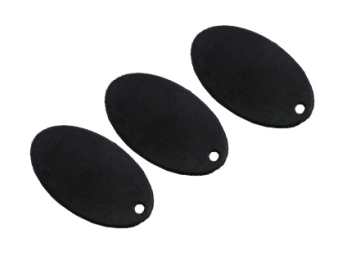 规 格 描 述规 格 描 述产品型号(订购代码)VT-85E性  能  指  标性  能  指  标协议ISO 18000-6B或 ISO 18000-6C芯片Alien Higgs系列 / IMPINJ Monza 系列 / NXP （根据客户要求）工作频率860—960Mhz存储容量96bit可扩展至512bit尺寸椭圆形 40*24*2.2mm工作模式可读写读取距离≥5m(与读写器性能及工作环境有关)存储时间＞10年可擦写次数＞100,000次工作温度-20℃~+120℃存储温度-25℃~+150℃材质PPS工程塑料安装方式悬挂，嵌入